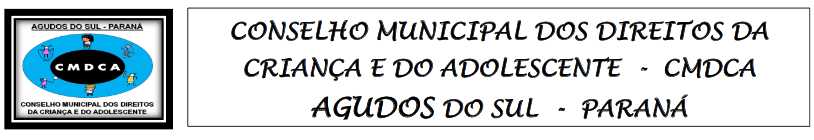 Edital Nº 04/2023-CMDCA             Agudos do Sul, 20 de agosto de 2023.           Relação final dos candidatos aptos e seus respetivos números para votação no Processo de Escolha dos Membros do Conselho Tutelar de Agudos do Sul -PRA Comissão Especial para o Processo de Escolha dos Membros do Conselho Tutelar do Município Agudos do Sul -PR instituída através da Resolução 01/2023 – CMDCA, torna pública a relação final dos candidatos aptos e seus respetivos números para votação no processo de escolha dos membros do Conselho Tutelar do Agudos do Sul Hebe Regina RosaPresidente do Conselho Municipal dos Direitos da Criança e do Adolescente de Agudos do SulNOMENUMEROS PARA URNASILVANE ROCHA OLIVEIRA LIMA123KELLEN DAYANE DE OLIVEIRA BUENO222VILMA TEREZINHA FAGUNDES315GERSON DE SOUZA PARDINHO115FLAVIA MOREIRA ANDRADE212GABRIELLA BATISTA SANTOS100JOSÉ DIRCEU DOS SANTOS LIMA777ALESSANDRA MENILE MOCELIN FREITAS122ALEXANDRA JESSICA GOMES949EVA TUMISKI 111CHARLES SANTANA DOMINGOS333DAIANE ORLANDO190